10	рекомендовать Совету пункты для включения в повестку дня следующей ВКР и представить свои соображения в отношении предварительной повестки дня последующей конференции и в отношении возможных пунктов повесток дня будущих конференций в соответствии со Статьей 7 Конвенции,ВведениеЧлены АТСЭ поддерживают включение следующего пункта в повестку дня ВКР-23:−	рассмотреть вопрос о распределении ВПС(R)C для линии вверх и линии вниз воздушных применений ОВЧ в полосе частот 117,975−137 МГц, при условии недопущения вредных помех или дополнительных ограничений в отношении действующих служб в тех же или соседних полосах, особенно ВПС(R)C в полосе (117,975−137 МГц) и ВРНС в полосе (108−117,975 МГц).ПредложенияADD	ACP/24A24A6/1Проект новой Резолюции [ACP-A10-WRC23] (ВКР-19)Повестка дня Всемирной конференции радиосвязи 2023 годаВсемирная конференция радиосвязи (Шарм-эль-Шейх, 2019 г.),…1.x	рассмотреть распределение воздушной подвижной спутниковой (R) службе (ВПС(R)C) в соответствии с Резолюцией [ACP-F10-SPACE BASED VHF] (ВКР-19) для линии вверх и линии вниз воздушных применений ОВЧ в полосе частот 117,975−137 МГц, при условии недопущения вредных помех или дополнительных ограничений в отношении действующих служб в тех же или соседних полосах, особенно воздушной подвижной спутниковой (R) службы (ВПС(R)C) в полосе (117,975−137 МГц) и воздушной радионавигационной службы (ВРНС) в полосе (108−117,975 МГц);...Основания:	Предложение по новому пункту повестки дня ВКР-23 − рассмотреть распределение ВПС(R)C для линии вверх и линии вниз в полосе частот 117,975−137 МГц.ADD	ACP/24A24A6/2Проект новой Резолюции [ACP-F10-SPACE BASED VHF] (ВКР-19)Космические применения в диапазоне очень высоких частот (ОВЧ)
в полосе частот 117,975−137 МГцВсемирная конференция радиосвязи (Шарм-эль-Шейх, 2019 г.),учитывая,a)	что служба космической воздушной голосовой ОВЧ-связи позволит обеспечивать прямую связь диспетчер-пилот (DCPC) в воздушном пространстве, где использование наземных средств предоставления и обслуживания голосовой ОВЧ-связи осложнено ввиду географической удаленности или является дорогостоящим;b)	что технология космической воздушной ОВЧ-связи при использовании в сочетании с системами глобального слежения за рейсами может использоваться для обеспечения радиолокационных минимумов эшелонирования и может повысить пропускную способность и эффективность воздушного пространства, особенно удаленного и океанического воздушного пространства;c)	что эта технология может быть полезной также в качестве инфраструктуры для поддержания связи в чрезвычайных ситуациях в воздушном пространстве в условиях стихийных бедствий, таких как наводнения и землетрясения; d)	что ВКР-15 распределила полосу частот для спутникового приема данных наблюдения за воздушными судами и информации об их местонахождении, для того чтобы обеспечить работу служб глобального слежения за рейсами;e)	что в настоящее время полоса частот диапазона ОВЧ (117,975−137 МГц) воздушной подвижной (R) службы (ВП(R)С) используется для обеспечения связи управления воздушным движением и для оперативной связи авиакомпаний в воздушным пространстве над сухопутными районами, и происходит насыщение ОВЧ-каналов в некоторых областях мира, характеризующихся интенсивным воздушным движением,признавая,что рассматриваемая полоса диапазона ОВЧ распределена в Регламенте радиосвязи для воздушных применений,отмечая,a)	что эта полоса воздушной ОВЧ-связи является основной полосой радиосвязи, используемой воздушными судами и центрами управления воздушным движением для голосовой связи воздух-земля на этапах полета по маршруту, захода на посадку и посадки;b)	что существуют разработанные ИКАО стандарты и рекомендуемая практика (SARPs), в которых детально определены критерии планирования присвоения частот для систем ОВЧ-связи воздух-земля,решает предложить МСЭ-R1	провести своевременно до ВКР-23 любые необходимые исследования совместного использования частот для действующих систем, работающих в той же и соседних полосах частот, в целях определения любой необходимой регламентарной защиты, которая может быть обеспечена без введения каких-либо неоправданных ограничений на существующие действующие службы;2	разработать Рекомендации и Отчеты МСЭ-R, в зависимости от случая, с учетом пункта 1 раздела решает предложить МСЭ-R, выше,далее решает предложить ВКР-23рассмотреть вопрос о необходимых регламентарных положениях, в надлежащих случаях, учитывая результаты упомянутых выше исследований и не допуская введения дополнительных ограничений на существующие службы.Основания:	См. таблицу ниже._______________Всемирная конференция радиосвязи (ВКР-19)
Шарм-эль-Шейх, Египет, 28 октября – 22 ноября 2019 года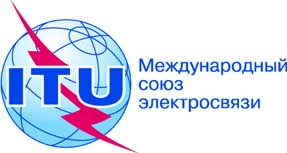 ПЛЕНАРНОЕ ЗАСЕДАНИЕДополнительный документ 6
к Документу 24(Add.24)-R20 сентября 2019 годаОригинал: английскийОбщие предложения Азиатско-Тихоокеанского сообщества электросвязиОбщие предложения Азиатско-Тихоокеанского сообщества электросвязипредложения для работы конференциипредложения для работы конференцииПункт 10 повестки дняПункт 10 повестки дняПредмет: Предложение по пункту 10 повестки дня ВКР-19 о рассмотрении на ВКР-23 вопроса об определении полос частот ОВЧ для космических воздушных применений.Предмет: Предложение по пункту 10 повестки дня ВКР-19 о рассмотрении на ВКР-23 вопроса об определении полос частот ОВЧ для космических воздушных применений.Источник: Азиатско-Тихоокеанское сообщество электросвязи (АТСЭ)Источник: Азиатско-Тихоокеанское сообщество электросвязи (АТСЭ)Предложение: Рассмотреть вопрос о распределении ВПС(R)C для линии вверх и линии вниз воздушных применений ОВЧ в полосе частот 117,975−137 МГц, при условии недопущения вредных помех или дополнительных ограничений в отношении действующих служб в тех же или соседних полосах, особенно ВПС(R)C в полосе (117,975−137 МГц) и ВРНС в полосе (108−117,975 МГц). Координация частотных присвоений будет выполняться ИКАО согласно действующей практике.Предложение: Рассмотреть вопрос о распределении ВПС(R)C для линии вверх и линии вниз воздушных применений ОВЧ в полосе частот 117,975−137 МГц, при условии недопущения вредных помех или дополнительных ограничений в отношении действующих служб в тех же или соседних полосах, особенно ВПС(R)C в полосе (117,975−137 МГц) и ВРНС в полосе (108−117,975 МГц). Координация частотных присвоений будет выполняться ИКАО согласно действующей практике.Основание/причина: Служба космической воздушной голосовой ОВЧ-связи позволит обеспечивать прямую связь диспетчер-пилот (DCPC) в воздушном пространстве, где использование наземных средств предоставления и обслуживания голосовой ОВЧ-связи осложнено ввиду географической удаленности или является дорогостоящим. При использовании в сочетании с системами наблюдения за воздушным движением эта технология может применяться для поддержки радиолокационных минимумов эшелонирования и может повысить пропускную способность и эффективность воздушного пространства, в особенности удаленного и океанического воздушного пространства. Эта технология также может быть полезна в качестве инфраструктуры для поддержания связи в чрезвычайных ситуациях в воздушном пространстве в условиях стихийных бедствий, таких как наводнения и землетрясения.Полоса частот 117,975−137 МГц распределена воздушной подвижной (R) службе. Для того чтобы ОВЧ-приемопередатчики осуществляли передачу и прием сообщений воздушных служб на борту спутников, потребуется распределение ВПС(R)C в частях или во всей этой полосе частот.Основание/причина: Служба космической воздушной голосовой ОВЧ-связи позволит обеспечивать прямую связь диспетчер-пилот (DCPC) в воздушном пространстве, где использование наземных средств предоставления и обслуживания голосовой ОВЧ-связи осложнено ввиду географической удаленности или является дорогостоящим. При использовании в сочетании с системами наблюдения за воздушным движением эта технология может применяться для поддержки радиолокационных минимумов эшелонирования и может повысить пропускную способность и эффективность воздушного пространства, в особенности удаленного и океанического воздушного пространства. Эта технология также может быть полезна в качестве инфраструктуры для поддержания связи в чрезвычайных ситуациях в воздушном пространстве в условиях стихийных бедствий, таких как наводнения и землетрясения.Полоса частот 117,975−137 МГц распределена воздушной подвижной (R) службе. Для того чтобы ОВЧ-приемопередатчики осуществляли передачу и прием сообщений воздушных служб на борту спутников, потребуется распределение ВПС(R)C в частях или во всей этой полосе частот.Затрагиваемые службы радиосвязи: Воздушная подвижная (R) служба, воздушная подвижная (OR) служба, воздушная радионавигационная служба (ВРНС), морская подвижная службы и другие службы.Затрагиваемые службы радиосвязи: Воздушная подвижная (R) служба, воздушная подвижная (OR) служба, воздушная радионавигационная служба (ВРНС), морская подвижная службы и другие службы.Указание возможных трудностей: Исследования совместного использования частот с существующими ВП(R)С, ВРНС и другими службами в соседних полосах.Указание возможных трудностей: Исследования совместного использования частот с существующими ВП(R)С, ВРНС и другими службами в соседних полосах.Ранее проведенные/текущие исследования по данному вопросу: НеприменимоРанее проведенные/текущие исследования по данному вопросу: НеприменимоКем будут проводиться исследования: Рабочей группой МСЭ-Rс участием: администраций, Членов Сектора МСЭ-R, ИКАО и авиационных ведомствЗатрагиваемые исследовательские комиссии МСЭ-R: ИК4 и ИК5 МСЭ-RЗатрагиваемые исследовательские комиссии МСЭ-R: ИК4 и ИК5 МСЭ-RВлияние на ресурсы МСЭ, включая финансовые последствия (см. K126): Предлагаемый пункт повестки дня будет исследоваться в рамках обычных процедур и запланированного бюджета МСЭ-R.Влияние на ресурсы МСЭ, включая финансовые последствия (см. K126): Предлагаемый пункт повестки дня будет исследоваться в рамках обычных процедур и запланированного бюджета МСЭ-R.Общее региональное предложение: [Да]Предложение группы стран: [Нет]Количество стран:ПримечанияПримечания